NOME: __________________________________________________ DATA: __/___/___                       ATIVIDADES AEE EDUCAÇÃO INFANTIL:ATIVIDADE 1: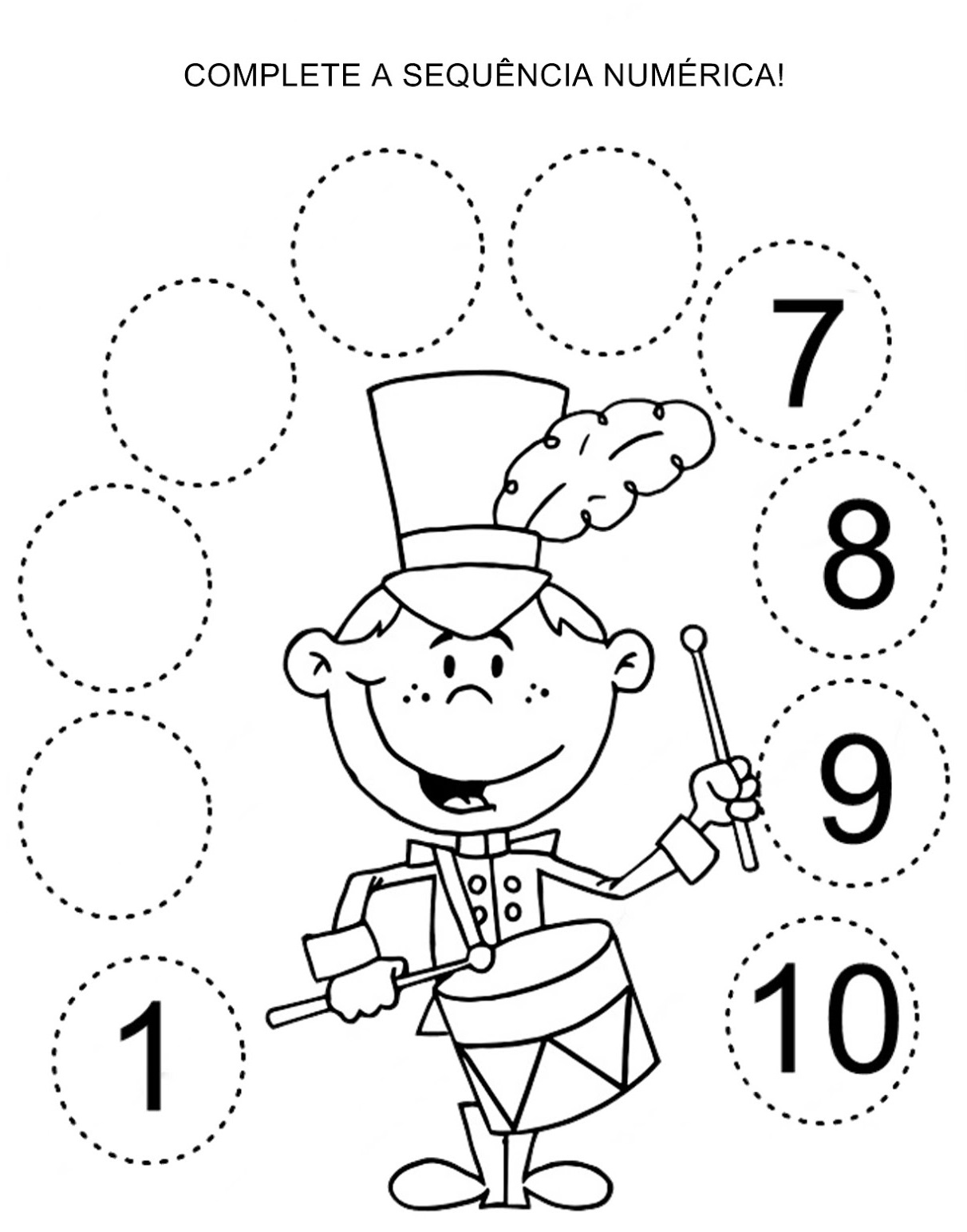 ATIVIDADE 2: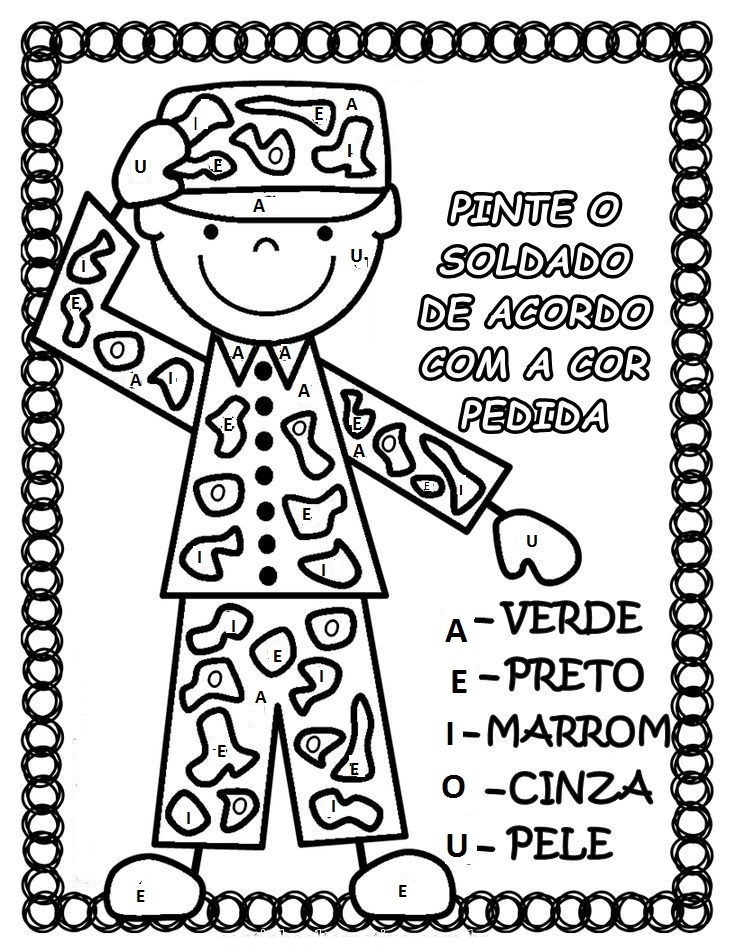  SUGESTÃO DE VÍDEO: LINK: https://www.youtube.com/watch?v=8Dwr0wgrt0ECOMO FAZER UM CHAPÉU DE SOLDADO:SUGESTÃO DE VÍDEO:LINK: https://www.youtube.com/watch?v=LmaKlXtU61cNOME: __________________________________________________ DATA: __/___/___                       ATIVIDADES AEE ENSINO FUNDAMENTAL I:ATIVIDADE 1: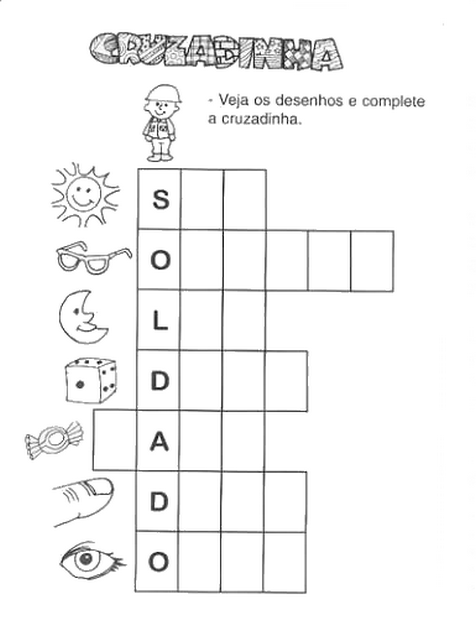 ATIVIDADE 2: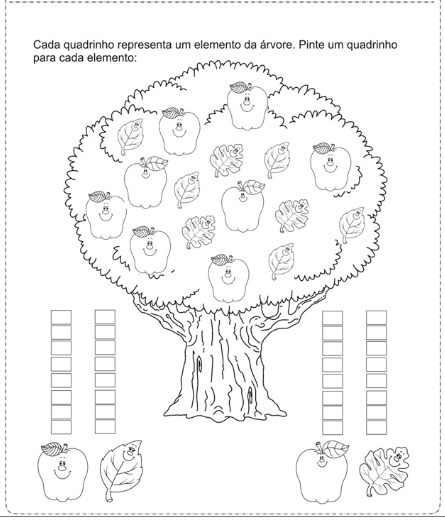 NOME: __________________________________________________ DATA: __/___/___                       ATIVIDADES AEE ENSINO FUNDAMENTAL II:ATIVIDADE 1: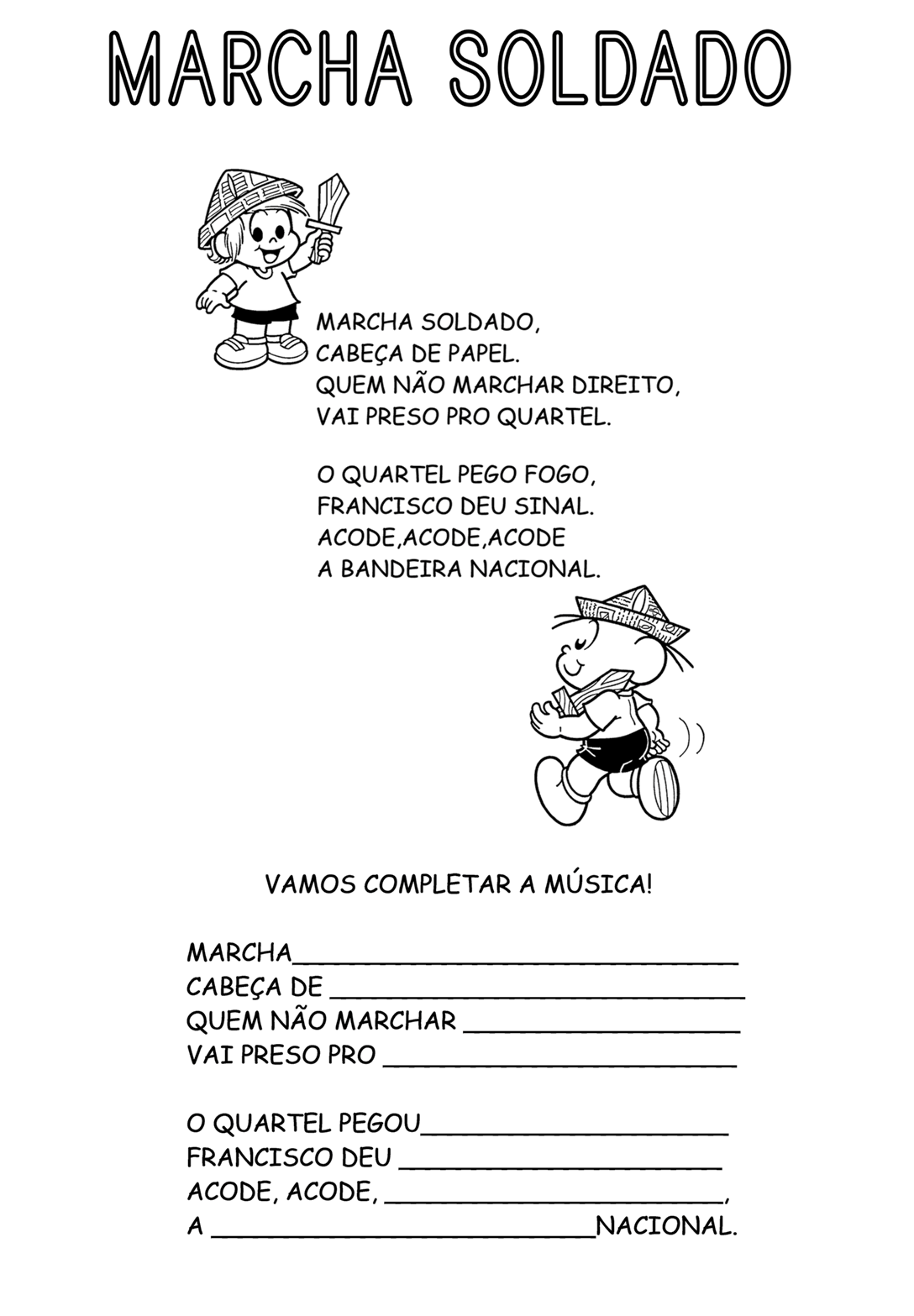 ATIVIDADE 2: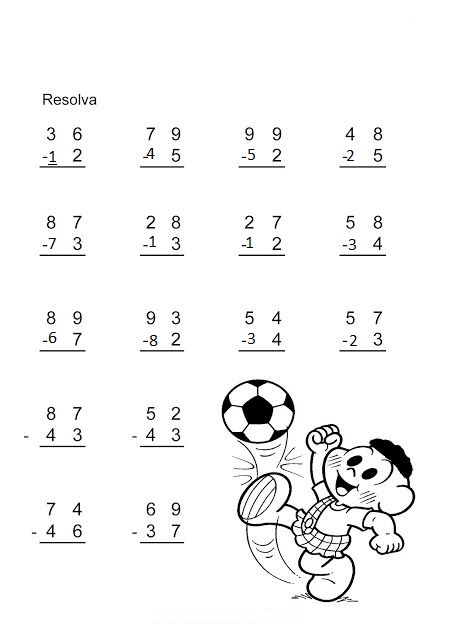 